Муниципальное автономное дошкольное  образовательное учреждение№ 30 «Малыш» г. Дубна Московской областиКонспект занятия по развитию речи.Тема: рассказываем сказку «Маша и медведь»(вторая младшая группа)Составила: воспитатель Богданова Лариса ВасильевнаЦель: развитие связной речи детей.Задачи: -  продолжать знакомить детей с русской народной сказкой;- активизировать словарный запас за счет имен существительных (чаща,  деревня, короб, избушка); прилагательных (умная, находчивая); -  учить детей  пересказывать сказку, договаривая фразы;- продолжать развивать зрительное внимание, память; Оборудование:Ход занятия:Организационный моментНаши умные головки
Будут думать.
Ушки будут слушать,
Ротик четко говорить.
Спинки выпрямляются,
Занятие начинается.Введение в игровую ситуацию.- У меня в сундучке лежит книга со сказкой. Мы с вами её уже читали. А сегодня мы её будем рассказывать нашим гостям.                       - А что за сказку мы сегодня будем рассказывать? Давайте отгадаем.                        Кто мохнатый, косолапый                        По лесной тропе идет,                        Что мохнатый, косолапый                        В большом коробе несет?                                          (Маша и медведь)Глобальное чтение.- Прежде чем рассказывать сказку, давайте  поиграем с картинками из сказки.Тогда я прочту русскую народную сказку «Маша и медведь».Воспитатель: - Я думаю, что и мишка с удовольствием послушает эту сказку. Миша садись на стул поудобнее.Чтение сказки «Маша и медведь»Воспитатель: Жили-были дед да баба, и была у них внучка Машенька. Позвали как-то подружки Машеньку в лес по грибы, по ягоды (подруги зовут Машу в лес).Машенька у дедушки и бабушки отпрашивается в лес: «Дедушка, бабушка – отпустите меня в лес с подружками»Дедушка с бабушкой отвечают: «Иди, только от подружек не отставай – не то заблудишься»Воспитатель: Пришли девочки в лес, стали собирать грибы да ягоды. Шла, шла Маша по лесу и заблудилась. Стала она аукаться, а подружки не слышат ее. Устала она, ей бы отдохнуть. И видит она – дом стоит на поляне, дверь открыта, в доме никого. Зашла Маша в дом, села на скамейку и уснула. Разбудил ее медведь.Обрадовался он девочке: «Ага, не отпущу тебя! Будешь у меня жить. Будешь печку топить, будешь кашу варить. Меня кашей кормить».Воспитатель:Давайте мы все вместе поможем Маше кашу сварить (пальчиковая гимнастика).Машина кашаМаша каши наварила Указательным пальцемМаша кашей всех кормила правой руки «мешают»Положила Маша кашу в левой ладошке.Кошке – в чашку Загибают по одномуЖучке – в плошку пальчику на обеихА коту – в большую ложку руках на каждоеВ миску курицам, цыплятам название посуды.И в корытце поросятам.Всю посуду заняла, Разжимают пальцы. СдуваютВсе до крошки раздала воображаемые крошки с ладониВоспитатель: Слушайте дальше сказку.Осталась Маша жить у медведя. И вот однажды напекла Маша пирожков и просит медведя отпустить ее навестить дедушку с бабушкой: «Я в этот короб положу пирожки, а ты отнеси их дедушке и бабушке»Не отпустил медведь Машу, а решил сам отнести короб с пирожками, не знал медведь, что Маша в коробе спряталась.Идет медведь между елками, бредет медведь между березками, в овражки спускается, на пригорки поднимается. Шел-шел, устал и говорит:Сяду на пенек,Съем пирожок!А Машенька из короба:Вижу, вижу!Не садись на пенек,Не ешь пирожок!Неси бабушке,Неси дедушке!Ишь какая глазастая, — говорит медведь, — все видит!Поднял он короб и пошел дальше. Шел-шел, шел-шел, остановился, сел и говорит:Сяду на пенек,Съем пирожок!А Машенька из короба опять:Вижу, вижу!Не садись на пенек,Не ешь пирожок!Неси бабушке,Неси дедушке!Удивился медведь:Вот какая хитрая! Высоко сидит, далеко глядит!Встал и пошел скорее.Пришел медведь в деревню, а навстречу ему дедушка с бабушкой идут. Медведьпоставил на землю короб и говорит: «Принес вам гостинец от вашей внучки Машеньки»А в это время выскочили собаки и прогнали медведя, а Маша выскочила из короба и обняла дедушку с бабушкой.Медведь: Ой, какая грустная сказка.Воспитатель: Миша, ну не расстраивайся, каждый ребенок должен жить дома с родителями, с бабушками и дедушками. Ребята, а давайте чтобы Мишке не было грустно мы с ним поиграем.Игра «У медведя во бору»А теперь нам пора прощаться с Мишенькой.Дети прощаются.Воспитатель: Ребята: Мы с вами побывали в лесу, поиграли с медведем, испекли пирожки.Как называется сказка?Куда пошла Маша с подружками?Что случилось с Машей?Что увидела Маша в лесу?Чей был домик, в который она вошла?Чем занималась Маша в домике медведя?Что случилось, когда пришел медведь домой?Маша о чем попросила медведя?Куда положила Маша пирожки для бабушки и дедушки?Куда спряталась Маша от медведя?Что произошло с Машей в конце сказки?Чем закончилась сказка?Сказочница прощается с детьми.Игра «Найди Машу»Возьмите вашу картину с лесом (мама может дорисовать цветочки, грибочки, елочки). Скажите малышу, что Маша хочет поиграть с ним в прятки. Предложите ему найти Машу в лесу и назвать, где она спряталась – задеревом, перед елкой, слева от грибочка и т.д.Лепим ягоды.Вот пришла Маша в лес. Видит – на каждом кустике растет много ягод. Лепим с ребенком малину (много красных шариков прикрепляем друг к дружке), землянику (лепим шарик, удлиняем с одной стороны, карандашом делаем точечки-выямки). Лепим Маше две корзинки. Предложите ребенку помочь Маше собрать ягоды – в одну корзинку малину, а в другую – землянику. Считаем, сколько ягод в каждой корзине – где больше, где меньше ягод. Сделайте несколько карточек с цифрами: положите в каждую корзину цифру, которая соответствует числу ягод в ней.Развиваем мышление.Шла-шла Маша и увидела домик. Зашла она в него. Здесь можно использовать картинки для фланелеграфа, театральные декорации «Домашний театр» или просто нарисовать дом. Устала Маша и села на стул. А какую мебель ты еще знаешь? Для чего нужен стол, стул, кровать и т.д.?Игра  с мячом.Предложите ребенку вспомнить, что же было дальше. Возьмите мяч и по очереди рассказывайте сказку: одно предложение ребенок, другое мама.Читаем.Здесь может быть несколько вариантов игр:Возьмите карточки с изображением девочки, медведя, деревьев, грибов, домика и т.д. Возьмите карточки с буквами. Предложите ребенку подобрать буквы к картинкам – на какую они начинаются.Поиграйте в соединялки со слогами. В левой части листа рисуем, например, Машу. В правой части пишем различные слоги – ма, да, ша, ва. Медленно проговариваем слово. Предлагаем малышу найти слоги, который есть в данном слове и зачеркнуть их.Конструирование.Предложите ребенку построить дом для медведя. Строительным материалом может быть что угодно – блочный конструктор, счетные палочки, кубики и т.д. Называем части дома – крыша, труба, окно. Говорим о том, какие бывают дома, из какого материала строятся.Игра «Противоположности»Предложите ребенку продолжить фразу: «У слона дом большой, а у мышки… (маленький)». «У елки иголки колючие, а листья у дерева… (гладкие)».Мимическая гимнастика.Предложите ребенку показать сердитого медведя – сдвигаем брови, веселого – улыбаемся, удивленного – поднимаем брови вверх. Опишите медведя – неуклюжий, косолапый, тяжелый. Походите как медведь, переваливаясь со стороны в сторону. А какая Маша? Добрая, веселая, приветливая и т.д.Подвижная игра «У медведя во бору».Выберите медведя – пусть это будет мама, например. Медведь спит в своей «берлоге». Ребенок ходит и изображает, что он собирает грибы и ягоды. Говорим:У медведя во бору
Грибы, ягоды беру,
А медведь не спит,
И на нас глядит!После этих слов медведь просыпается и пытается догнать детей. Кого поймали, тот и становится медведем.     Дыхательное упражнение "Ау!" (проводится после упр.№5, когда Машенька заблудилась) - глубокий вдох носом, выдох через рот с произнесением "Ау!". Повтор 3 раза.Маша и медведь
(в обработке А. Н. Толстого)
Жили-были дедушка да бабушка. Была у них внучка Машенька.Собрались раз подружки в лес - по грибы да по ягоды. Пришли звать с собой и Машеньку.- Дедушка, бабушка, - говорит Машенька, - отпустите меня в лес с подружками!Дедушка с бабушкой отвечают:- Иди, только смотри от подружек не отставай - не то заблудишься.Пришли девушки в лес, стали собирать грибы да ягоды. Вот Машенька - деревце за деревце, кустик за кустик - и ушла далеко-далеко от подружек.Стала она аукаться, стала их звать. А подружки не слышат, не отзываются.Ходила, ходила Машенька по лесу - совсем заблудилась.Пришла она в самую глушь, в самую чащу. Видит-стоит избушка. Постучала Машенька в дверь - не отвечают. Толкнула она дверь, дверь и открылась.Вошла Машенька в избушку, села у окна на лавочку.Села и думает:„Кто же здесь живёт? Почему никого не видно?.." А в той избушке жил большущий медведь. Только его тогда дома не было: он по лесу ходил. Вернулся вечером медведь, увидел Машеньку, обрадовался.- Ага, - говорит, - теперь не отпущу тебя! Будешь у меня жить. Будешь печку топить, будешь кашу варить, меня кашей кормить.Потужила Маша, погоревала, да ничего не поделаешь. Стала она жить у медведя в избушке.Медведь на целый день уйдёт в лес, а Машеньке наказывает никуда без него из избушки не выходить.- А если уйдёшь, - говорит, - всё равно поймаю и тогда уж съем!Стала Машенька думать, как ей от медведя убежать. Кругом лес, в какую сторону идти - не знает, спросить не у кого...Думала она, думала и придумала.Приходит раз медведь из лесу, а Машенька и говорит ему:- Медведь, медведь, отпусти меня на денёк в деревню: я бабушке да дедушке гостинцев снесу.- Нет, - говорит медведь, - ты в лесу заблудишься. Давай гостинцы, я их сам отнесу!А Машеньке того и надо!Напекла она пирожков, достала большой-пребольшой короб и говорит медведю:- Вот, смотри: я в короб положу пирожки, а ты отнеси их дедушке да бабушке. Да помни: короб по дороге не открывай, пирожки не вынимай. Я на дубок влезу, за тобой следить буду!- Ладно, - отвечает медведь, - давай короб! Машенька говорит:- Выйди на крылечко, посмотри, не идёт ли дождик! Только медведь вышел на крылечко, Машенька сейчас же залезла в короб, а на голову себе блюдо с пирожками поставила.Вернулся медведь, видит - короб готов. Взвалил его на спину и пошёл в деревню.Идёт медведь между ёлками, бредёт медведь между берёзками, в овражки спускается, на пригорки поднимается. Шёл-шёл, устал и говорит:Сяду на пенёк,Съем пирожок!А Машенька из короба:Вижу, вижу!Не садись на пенёк,Не ешь пирожок!Неси бабушке,Неси дедушке!- Ишь какая глазастая, - говорит медведь, - всё видит! Поднял он короб и пошёл дальше. Шёл-шёл, шёл-шёл, остановился, сел и говорит:Сяду на пенёк,Съем пирожок!А Машенька из короба опять:Вижу, вижу!Не садись на пенёк,Не ешь пирожок!Неси бабушке,Неси дедушке!Удивился медведь:- Вот какая хитрая! Высоко сидит, далеко глядит! Встал и пошёл скорее.Пришёл в деревню, нашёл дом, где дедушка с бабушкой жили, и давай изо всех сил стучать в ворота:- Тук-тук-тук! Отпирайте, открывайте! Я вам от Машеньки гостинцев принёс.А собаки почуяли медведя и бросились на него. Со всех дворов бегут, лают.Испугался медведь, поставил короб у ворот и пустился в лес без оглядки.Вышли тут дедушка да бабушка к воротам. Видят- короб стоит.- Что это в коробе? - говорит бабушка.А дедушка поднял крышку, смотрит и глазам своим не верит: в коробе Машенька сидит - живёхонька и здоровёхонька.Обрадовались дедушка да бабушка. Стали Машеньку обнимать, целовать, умницей называть.Кто лишний?Найди и сосчитай на картинке всех героев сказки. Назови, кто
здесь лишний.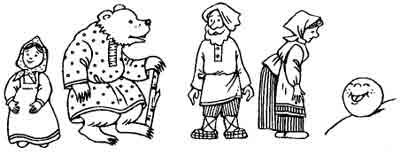 От деревца до ёлочкиПосмотри на картинку и пройди весь путь Машеньки в лесу: от
деревца до кустика, от кустика до ягодки, от ягодки до цветочка, от цветочка до грибочка, от грибочка до ёлочки.Проведи дорожку красным цветом, и тогда ты увидишь весь путь Машеньки от деревца до ёлочки.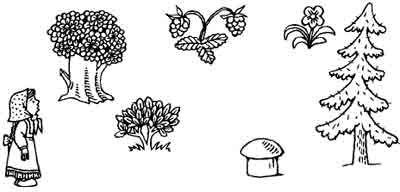 СчиталкаРаз, два —
Маша в лес пошла,
Три, четыре, пять —
Грибы, ягоды искать.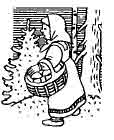 Их в корзинку собирала
И дорогу потеряла.
Раз, два, три
— Ау, Маша, выходи!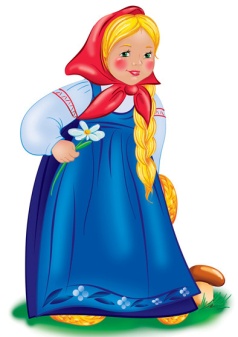 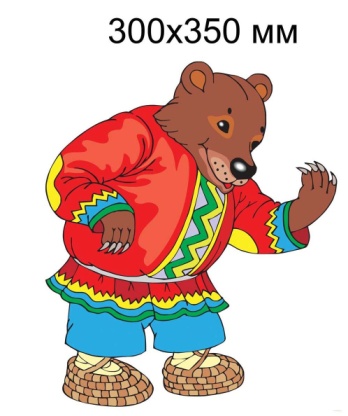 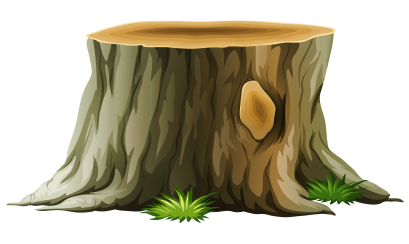 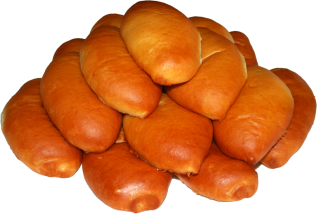 Машенькамедведьпенёкпирожки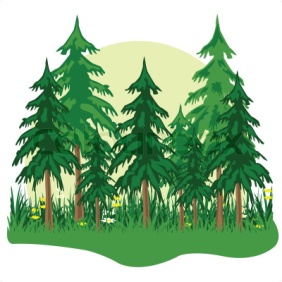 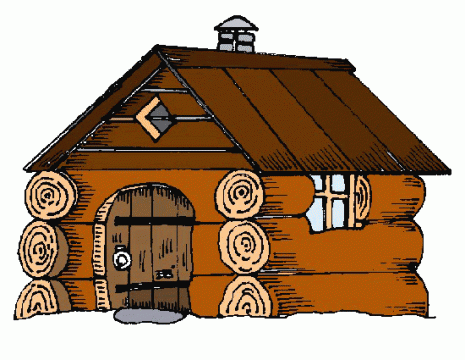 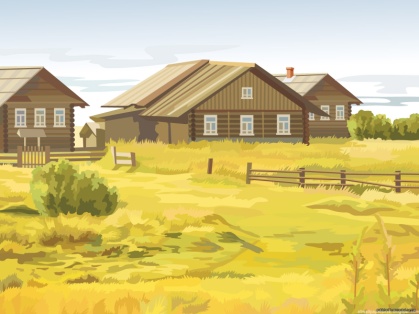 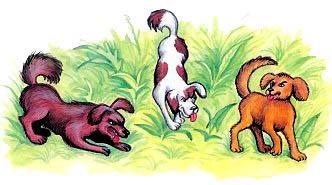 чащаизбушкадеревнясобаки